                Delaware Valley Chess Club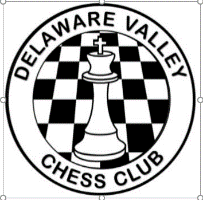 Lesson 18 Calculation Simple Calculation (1)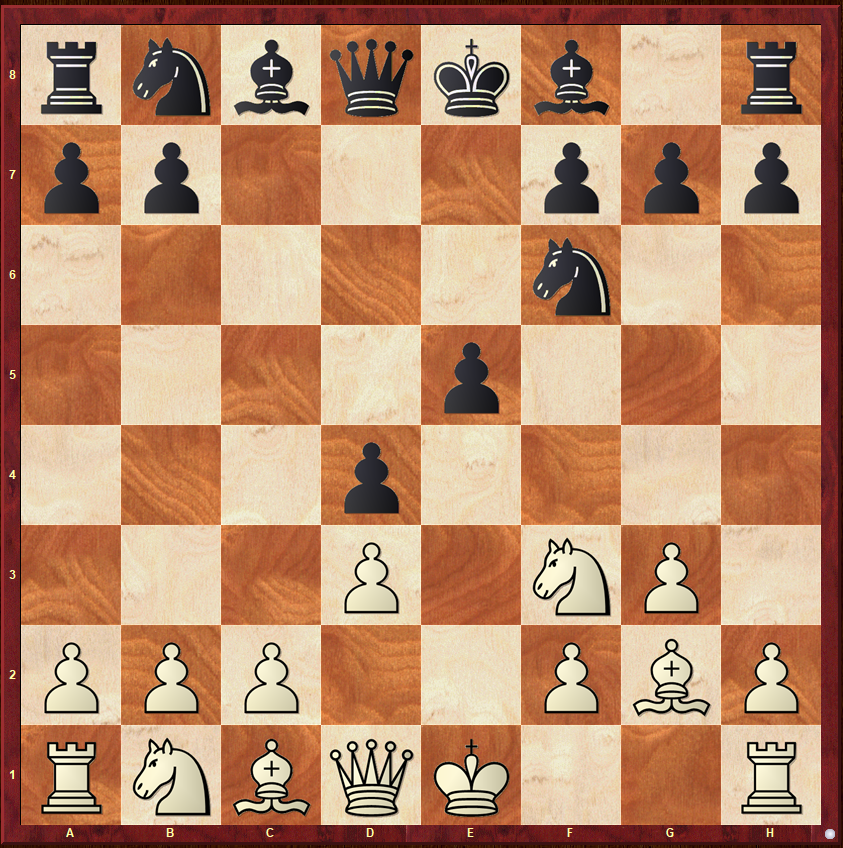 White to MoveIs it safe for White to play Nxe5?Simple Calculation (2)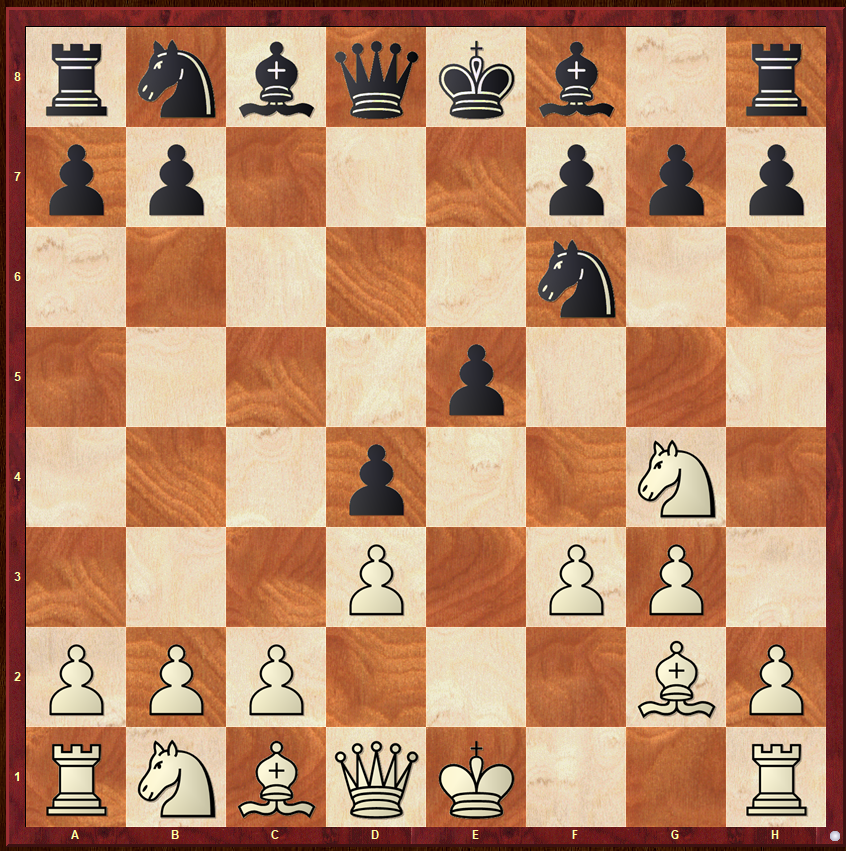 White to MoveIs it safe for White to play Nxe5?Simple Calculation (3)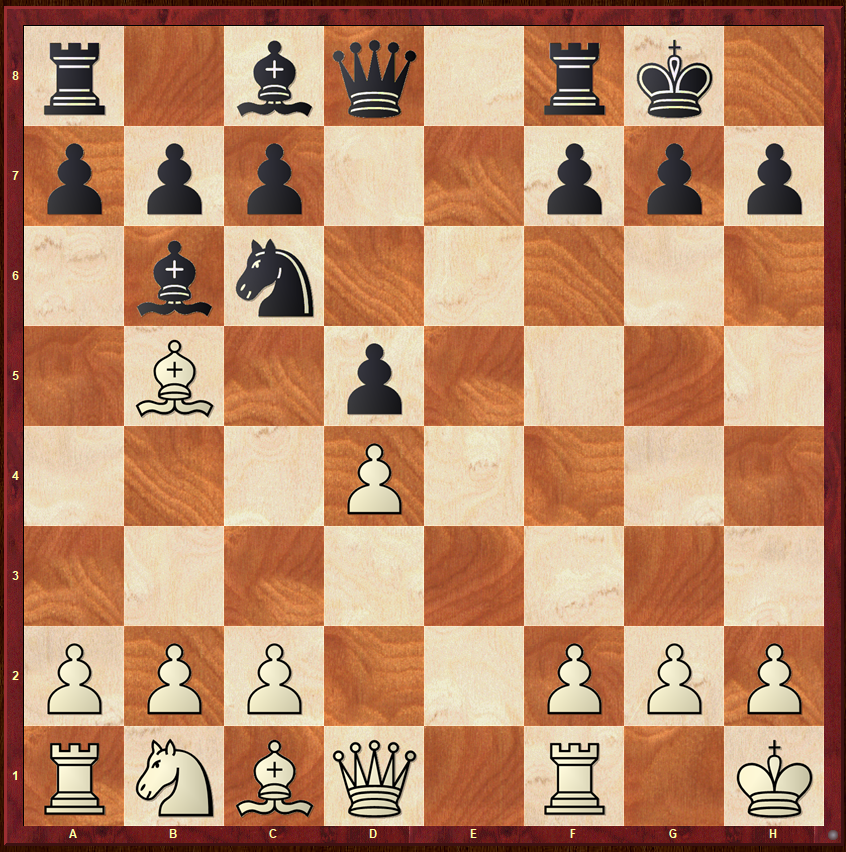 Black to MoveWhich of the following moves are safe?a) 1...Nxd4b) 1...Bxd4                Delaware Valley Chess ClubLesson 18 Simple Calculation (4)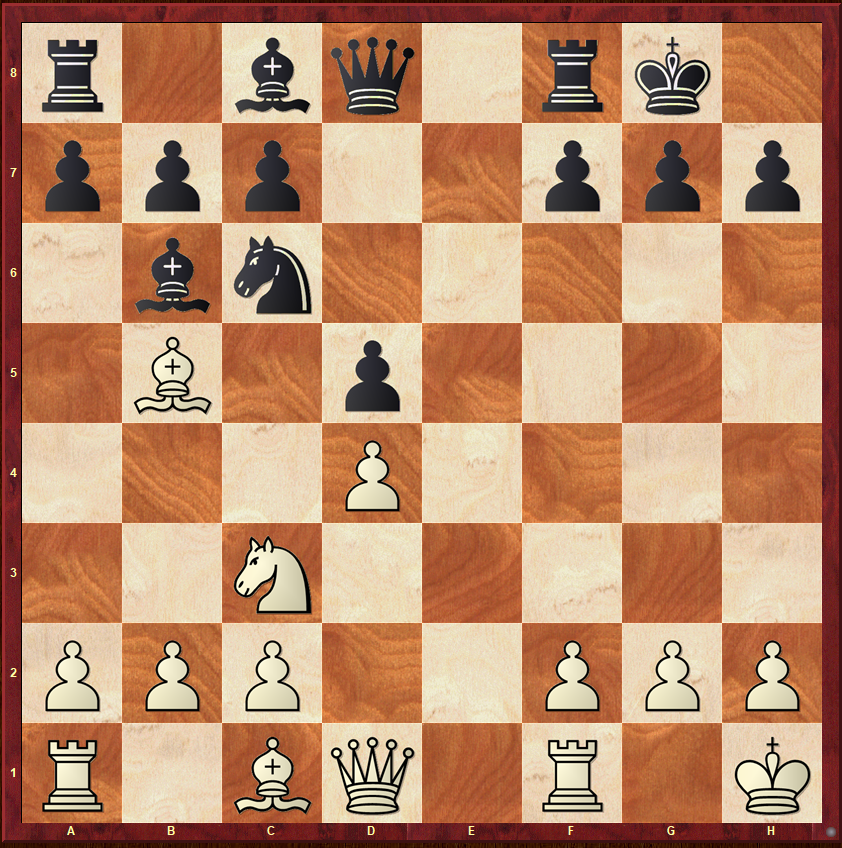 Black to MoveIs it safe for Black to play Bxd4?Simple Calculation (5)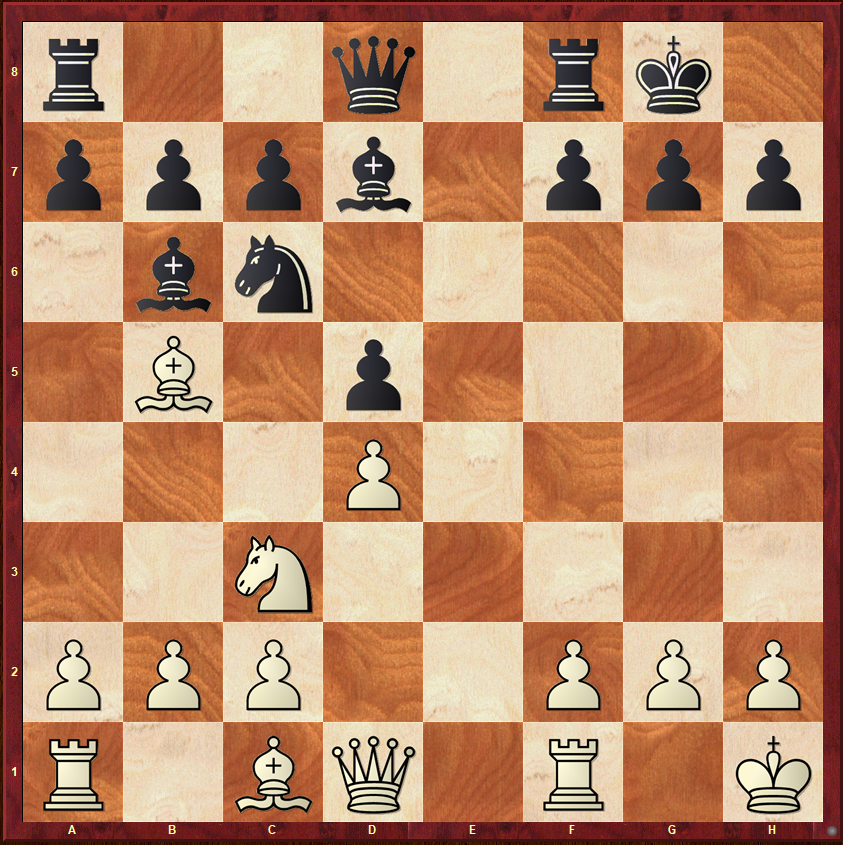 White to MoveIs it safe for Black to play Bxd4?